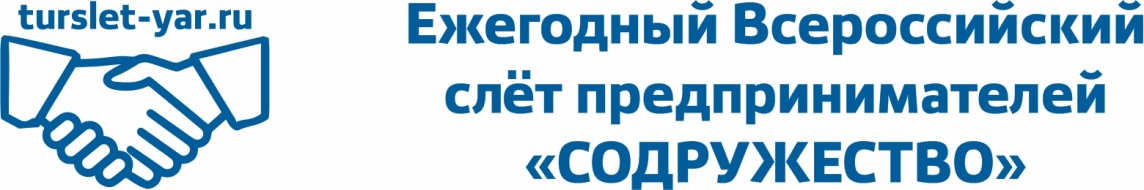 тел.: +7 980 747 88 98, https://turslet-yar.ru/ ,  e-mail: turslet.yar@gmail.comЗАЯВКА НА УЧАСТИЕ (форма заявки, все поля обязательны для заполнения)в XIX Всероссийском туристическом слете предпринимателей «Содружество»Финансовые условия: стоимость участия каждого члена команды или гостя — 1500 руб. (предоплата), 2000 руб. (оплата на месте);участие детей до 14 лет – бесплатно.дата подачи заявки ____.________________2024г.Заявку можно подать посредством электронной почты на адрес turslet.yar@gmail.com+7 980 747 88 98 Молоканова Вера Александровна.https://turslet-yar.ru/ !!! Ответственность за сохранность вещей, мобильных устройств, средств коммуникации, автомобиля и прочего имущества, а также ответственность за причинение вреда жизни и здоровью себе и своим детям* в полной мере несет каждый участник лично.*Хотим напомнить родителям о том, что они несут персональную ответственность за жизнь и здоровье своих детей и всегда должны контролировать поведение детей/подростков и знать, где они находятся.  Наименование команды Наименование организации (юридическое)Ф.И.О. (полное) капитана командыКонтактные  данные капитана(телефоны, e-mail)Ф.И.О. (полное) участников команды, дата и год рожденияФ.И.О. (полное) детей в возрасте до 14 лет, дата и год рождения